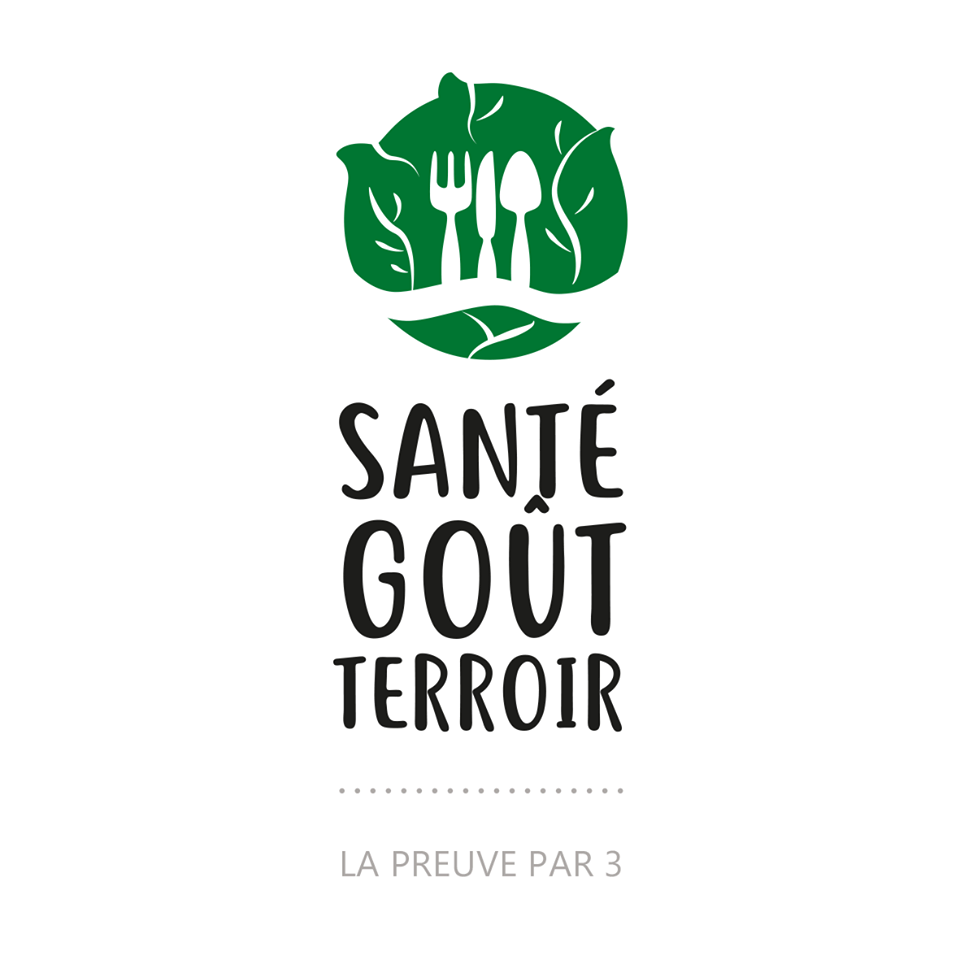 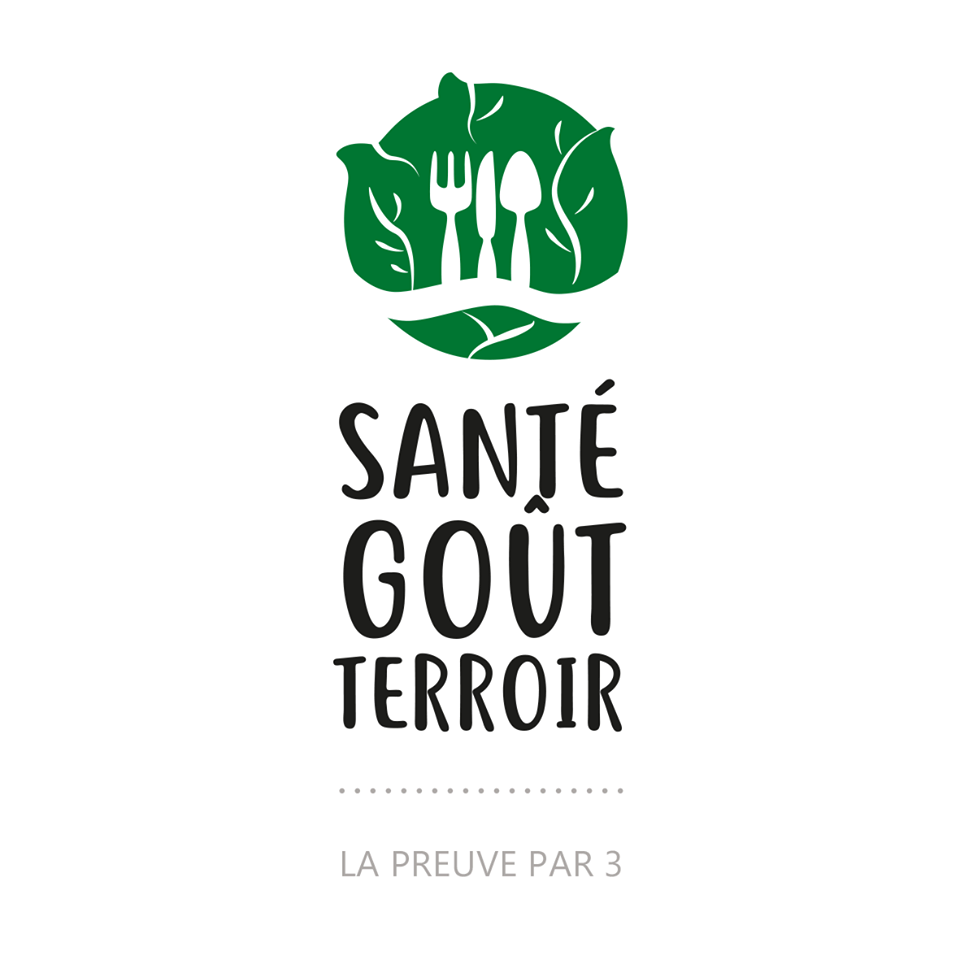 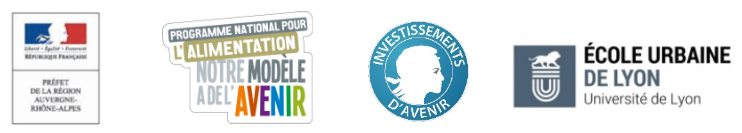 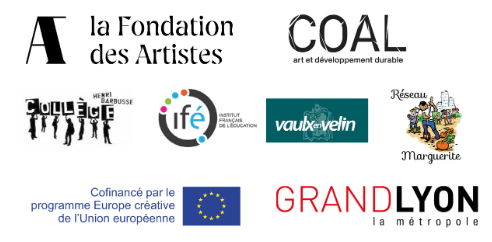 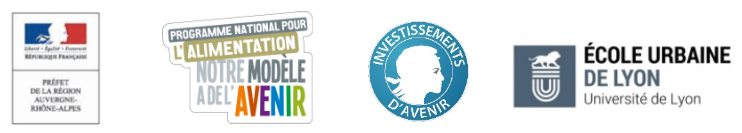 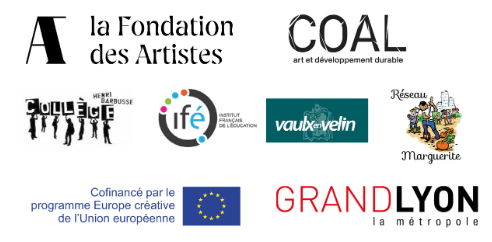 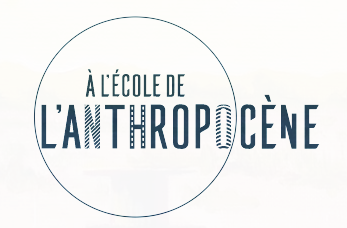 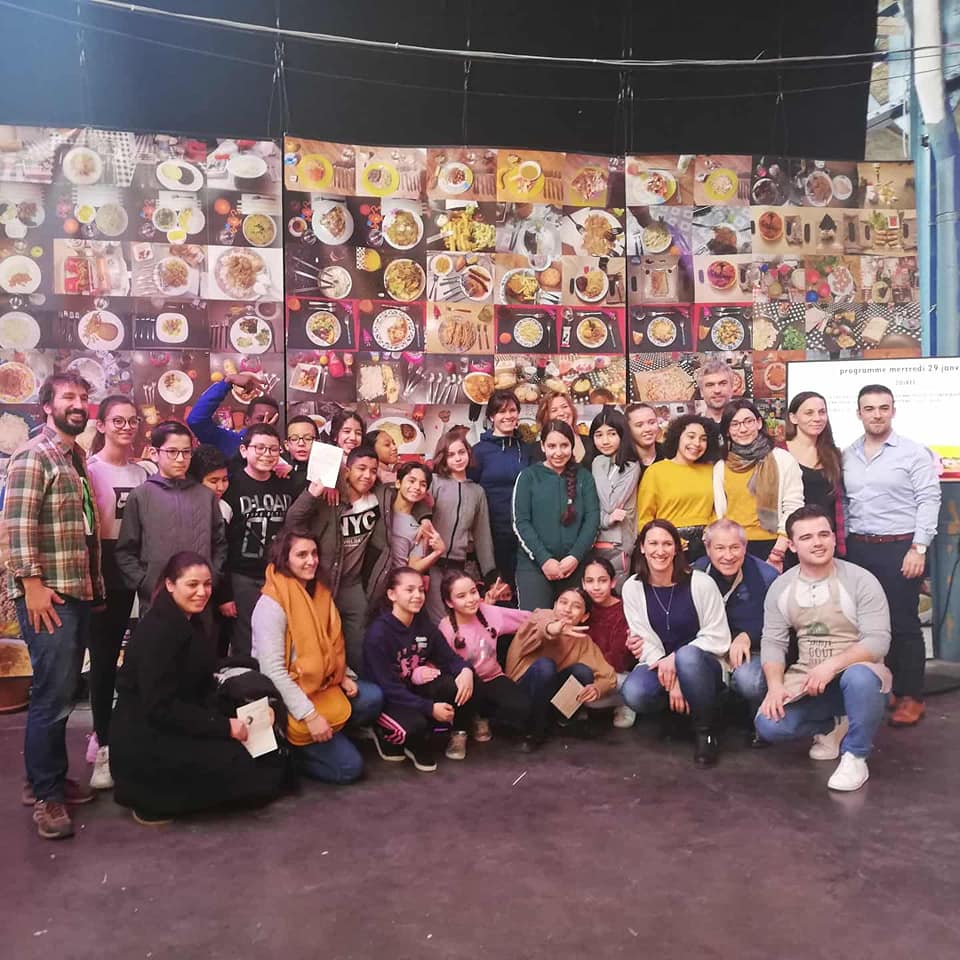 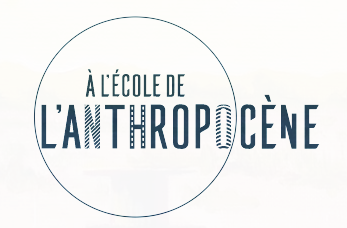 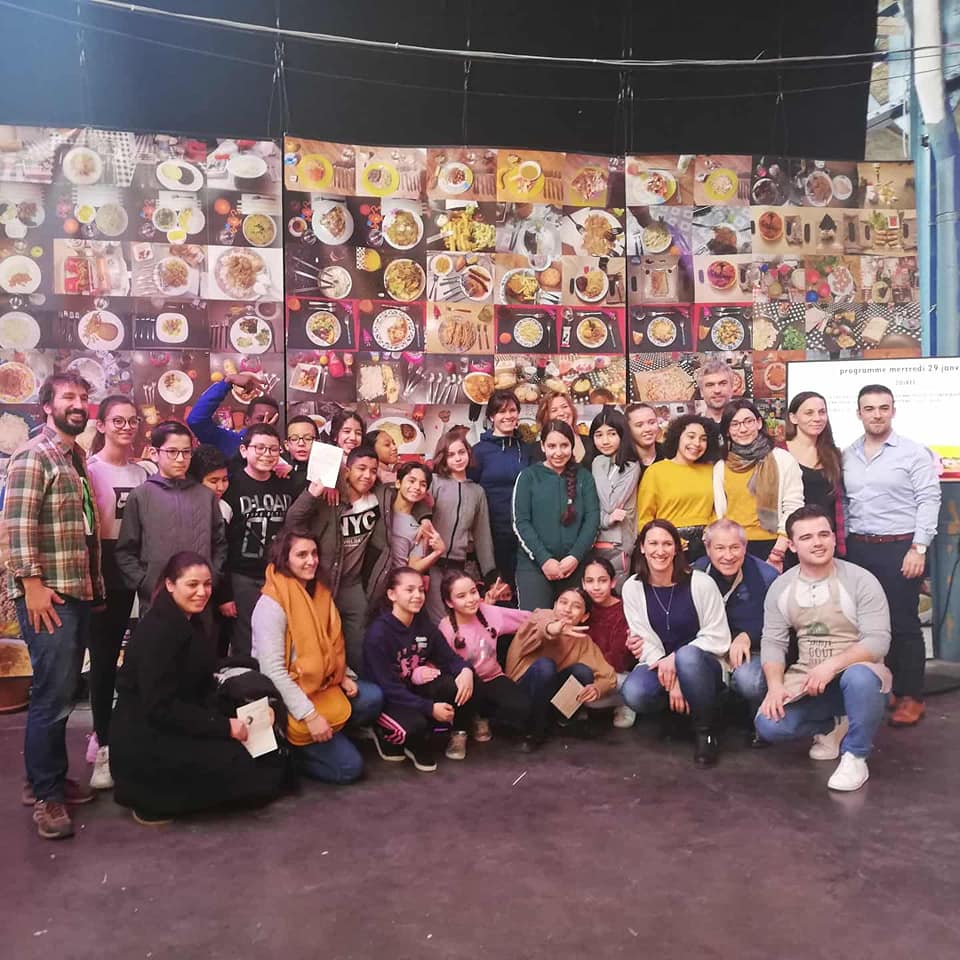 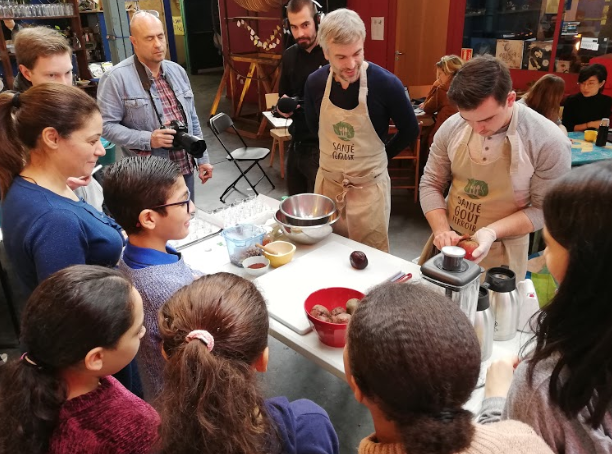 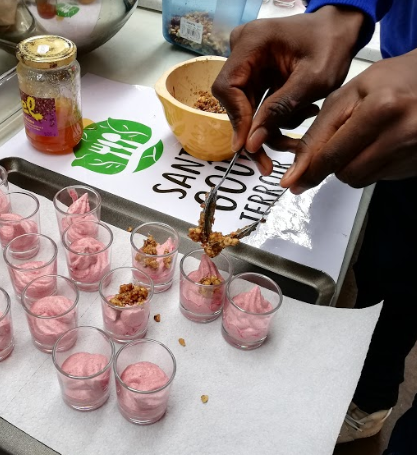 Lors de l’atelier Bet’ comme sucre avec l’association Santé-Goût-Terroir, quelle(s) sensation(s) as-tu éprouvé ?………………………………………………………………………………………………………………….…………..………………………………………………………………………………………………………….…………………..Est-ce qu’une image, une idée ou un goût … t’as particulièrement marqué et te donne envie de poursuivre l’enquête ?………………………………………………………………………………………………………………….…………..………………………………………………………………………………………………………….…………………..………………………………………………………………………………………………………….…………………..……………………………………………………………………………….……………………………………………..Questions à Martine CADOR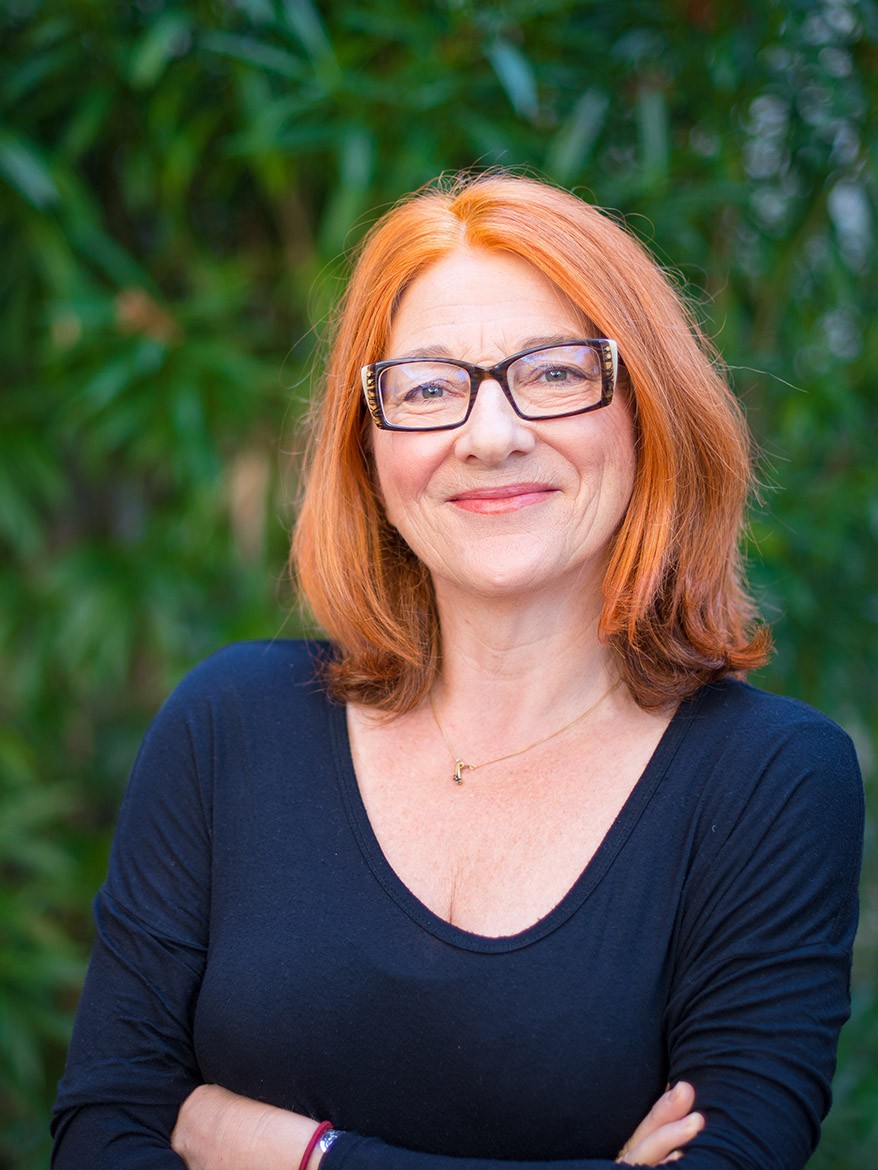 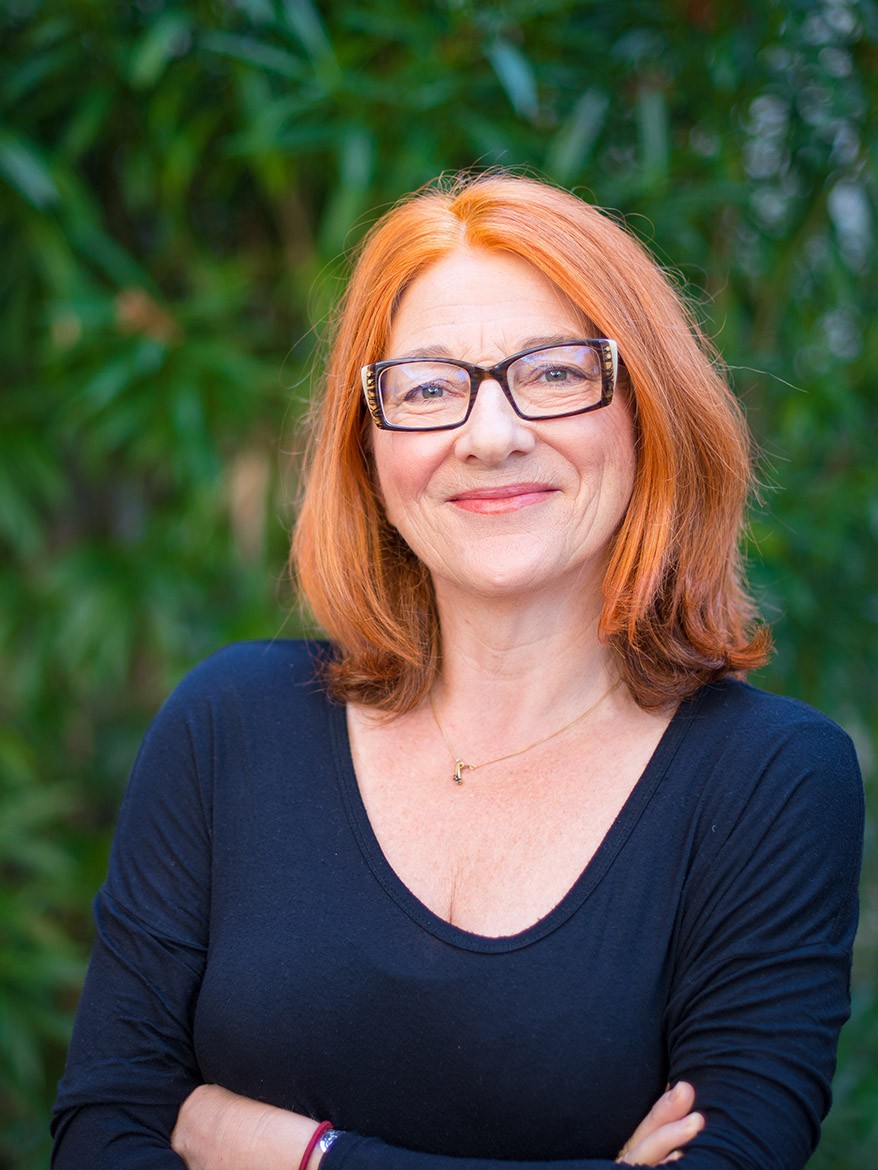 Métier : 1) Pourquoi l’adolescence est une période particulièrement importante pour le cerveau ? Avec quels adolescents travaillez-vous ?………………………………………………………………………………………………………………….…………..………………………………………………………………………………………………………….…………………..………………………………………………………………………………………………………….…………………..……………………………………………………………………………….……………………………………………..2) Pourquoi notre cerveau nous fait-il aimer des choses mauvaises pour notre corps ? ………………………………………………………………………………………………………………….…………..………………………………………………………………………………………………………….…………………..………………………………………………………………………………………………………….…………………..……………………………………………………………………………….……………………………………………..3) Peut-on se débarrasser des addictions ? Les édulcorants sont-ils une solution pour l’addiction au sucre ? ………………………………………………………………………………………………………………….…………..………………………………………………………………………………………………………….…………………..………………………………………………………………………………………………………….…………………..……………………………………………………………………………….……………………………………………..As-tu aimé le temps d’échanges avec Martine ?         ⃝ OUI          ⃝ NON Pourquoi ?………………………………………………………………………………………………………….…………………..Questions à Camille CHAUSSINAND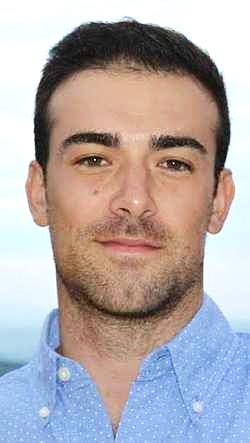 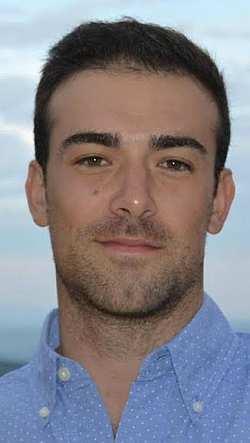 Métier : 1) Sait-on vraiment ce que l’on mange ? Pourquoi ne trouve-t-on pas toutes les informations sur les emballages ?………………………………………………………………………………………………………………….…………..………………………………………………………………………………………………………….…………………..………………………………………………………………………………………………………….…………………..……………………………………………………………………………….……………………………………………..2) Qui s’occupe de donner le NUTRISCORE ? Pourquoi n’est-il pas présent sur TOUS les emballages ? ………………………………………………………………………………………………………………….…………..………………………………………………………………………………………………………….…………………..………………………………………………………………………………………………………….…………………..……………………………………………………………………………….……………………………………………..3) Concrètement, quels sont les prochains projets de loi qui vont être mis en place ? Quel est l’objectif principal ?………………………………………………………………………………………………………………….…………..………………………………………………………………………………………………………….…………………..………………………………………………………………………………………………………….…………………..……………………………………………………………………………….……………………………………………..As-tu aimé le temps d’échange avec Camille ?         ⃝ OUI          ⃝ NON Pourquoi ?………………………………………………………………………………………………………….…………………..Quelles autres réponses aurais-tu aimé avoir ? Pour toi, quelle question importante reste encore sans réponse ?………………………………………………………………………………………………………………….…………..………………………………………………………………………………………………………….…………………..………………………………………………………………………………………………………….…………………..……………………………………………………………………………….……………………………………………..Raconte un autre temps fort de l’après-midi ?………………………………………………………………………………………………………………….…………..………………………………………………………………………………………………………….…………………..………………………………………………………………………………………………………….…………………..……………………………………………………………………………….…………………………………………….. As-tu apprécié cet après-midi ?   (Entoure le smiley correspondant)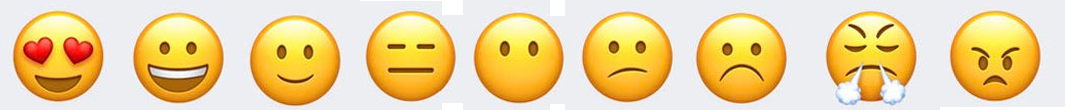 1) Où étions-nous le mercredi 29/01/20 ?⃝ à l’Ecole Normale Supérieure      ⃝  au musée des Confluences    ⃝ aux Halles du Faubourg        	       ⃝ au collège2) Quel était le thème de cet après-midi ?……………………………………………………………………………………………….……………………………..………………………………………………………………………………………….…………………………………..…………………………………………………………………………………………………………….………………..3) Quelles étaient les personnes présentes ?⃝ le directeur d’Haribo                     ⃝ une chercheuse en Neuroscience    ⃝ un adjoint au maire de Vaulx-en-Velin      ⃝ un (des) artistes      ⃝ une personne qui travaille chez Coca-Cola    ⃝ un législateur travaillant  avec un député de l’assemblé nationale       	       ⃝ des étudiants⃝ une personne travaillant à la métropole de Lyon⃝ des associations⃝ autre : …………………………………………………………………………………………………………..…………………………………………………………………………………………………………………………..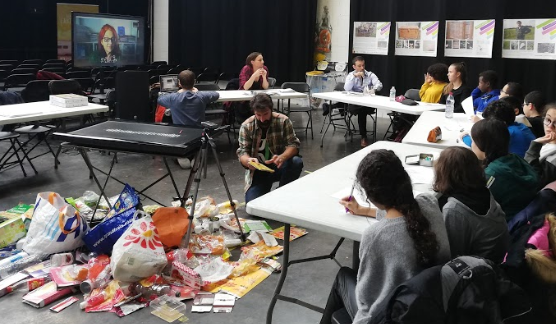 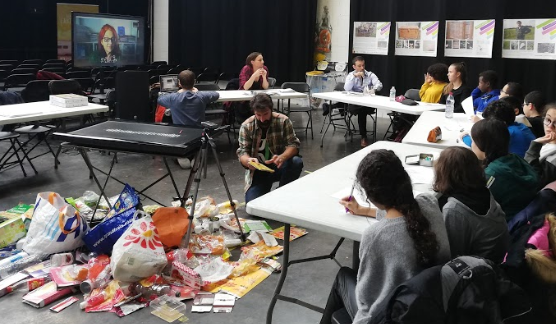 